РЕШЕНИЕСовета народных депутатов муниципального образования «Мамхегское сельское поселение»От 30.12. 2020 года  №87                                                                                   а.  Мамхег «О применении к депутатам предупреждения».          В соответствии с  подпунктом 1 пункта 7.3-1 статьи 40 Федерально закона от 06.10.2003 N 131-ФЗ  "Об общих принципах организации местного самоуправления в Российской Федерации" Совет народных депутатов муниципального образования «Мамхегское сельское поселение» Р Е Ш И Л:1.  Применить к депутатам Совета народных депутатов муниципального образования «Мамхегское сельское поселение»: 1)Ашхамахов Р.Д.2)Дзыбов М.А.3)Зафесов Р.К.4)Зафесов Р.Д.5)Тлевцежев А.З.6)Тюльпаров А.К.7)Хагундоков А.Х.8)Шнахов А.Г.Меры ответственности в виде предупреждения. 2.  Контроль за настоящим решением оставляю за собой.            3.Депутатом Совета народных депутатов муниципального образования «Мамхегское сельское поселение» принять меры по недопущению  нарушений  впредь.             4. Ознакомить с настоящим решением  лиц в части касающихся.Председатель Совета народных депутатов муниципального образования «Мамхегское сельское поселение»                      			                               Р.А. Тахумов С Решением  ознакомились: _______________________  Ашхамахов Р.Д.                                                      _____________________________   Дзыбов М.А.                                                      _____________________________   Зафесов Р.К.                                                      _____________________________   Зафесов Р.Д.                                                      _____________________________   Тлевцежев А.З.                                                      _____________________________   Тюльпаров А.К.                                                      _____________________________   Хагундоков А.Х.                                                      _____________________________   Шнахов А.Г.РЕСПУБЛИКА АДЫГЕЯСовет народных депутатовмуниципального образования«Мамхегское сельское поселение»385440, а.  Мамхег,ул.  Советская, 54аАДЫГЭ РЕСПУБЛИК Мамхыгъэ муниципальнэ къоджэ псэупIэ чIыпIэм изэхэщапIЯнароднэ депутатхэм я Совет385440, къ. Мамхыгъ,ур.  Советскэм, 54а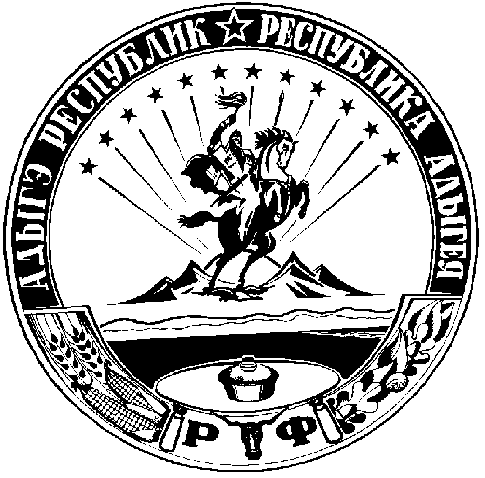 